Supplemental Material for Wedding et al. (202) Embedding the value of coastal ecosystem services into climate change adaptation planning. Peer J We used the Integrated Valuation of Ecosystem Services and Tradeoffs (InVEST) Coastal Vulnerability model to investigate where habitats protect against the impacts of coastal hazards and translate these results to support adaptation planning.GIS Data InputsThe InVEST Coastal Vulnerability model produces a qualitative estimate of coastal exposure in terms of an Exposure Index, which differentiates areas with relatively high or low exposure to erosion and inundation during storms (Table S1). Model inputs, which serve as proxies for various complex shoreline processes that influence exposure to erosion and inundation, include:Table S1. List of variables and ranking system for inputs to Coastal Vulnerability model. Relative risk of erosion and inundation is scaled from 1 to 5.Geomorphology: A polyline with attributes about local coastal geomorphology along the shoreline based on the NOAA Environmental Sensitivity Index (National Oceanic and Atmospheric Administration, Office of Response and Restoration, 2002). This line shapefile input is used to compute the Geomorphology ranking (1-5) of each shoreline segment. For example, rocky cliffs (Rank=1) are less prone to erosion and inundation than estuaries (Rank=4) or sandy beaches (Rank=5). The model does not account for predicted changes in the coastline or its attributes due to sea level rise, erosion, or changes to sediment dynamics. Coastal habitat: Polygons representing the location of natural habitats (e.g., seagrass, kelp, wetlands, etc.) from the California Department of Fish and Wildlife (CDFW) website created for Marine Life Protection Act process (California Department of Fish and Wildlife, 2015). The model uses these input layers to compute a Natural Habitat ranking for each shoreline segment (Table S1). The model does not account for spatial  variation in quality, height, or density of vegetation within habitats. When multiple habitats are present within a specified protective distance of a shoreline segment (Table S2), their aggregate protective rank is determined by the following equation, where RHab is the ranking of the aggregate habitat (Sharp et al., 2018): Table S2. Natural habitats confer protection to the coastline in the form of wave attenuation and reduced flooding. Benefits to the coastline depend on distance to that habitat and its position relative to oncoming waves.Wind and wave exposure: A point shapefile containing values of observed storm wind speed and wave power across an area of interest (AOI) using Wave Watch III data provided by NOAA. Wind and wave parameters are provided in a grid of points spaced approximately 50 km apart off the coast of Marin County, California (Tolman and National Oceanic and Atmospheric Administration, 2014). For each point, the risk ranking is based on the averaged top 10 percent of recorded values for wind speed and wave height at each of 16 angular headings (0o, 22.5o, 45o, etc.), as opposed to the most extreme values observed at each heading. Wave Watch III does not quantitatively predict how wave parameters during extreme storm events will change in the future. Sheltered coastline segments are less likely to have enough distance of water in front of them for buildup of oceanic waves. Instead the wave height is primarily dependent on local wind-driven waves.Surge potential: A polyline of the edge of the continental shelf serves as a proxy for oceanic surge potential. In general, a longer the distance between the coastline and the edge of the continental shelf will result in a higher storm surge. The model does not account for land barriers in front of coastal segments that would alter storm surge. Relief: A 5-meter resolution bathymetry/topography digital elevation model of California’s coastal land and waters from the United States Geological Service (Foxgrover and Barnard, 2012).Sea-level rise: The mean sea level datum was 0m. Rates of projected net sea level change through 2030 were derived from local variation in global sea level rise and coastal land subsidence/uplift rates (National Research Council, 2012). We chose the upper range of projections for the San Francisco region for 2030 (29.7 cm of increase) because, based on discussions with Marin County, 2030 is firmly within the planning timeline for the Local Coastal Program updates. They preferred to use the upper range of sea level rise projections to maintain a degree of precaution and these values are comparable with mid-range projections for 2050.Exposure Index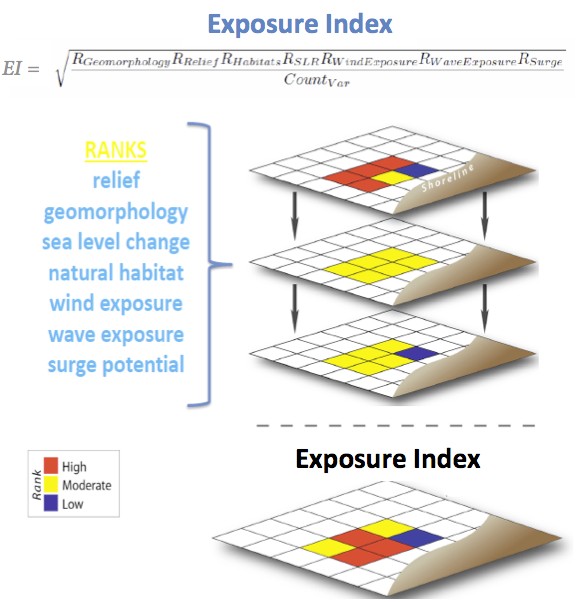 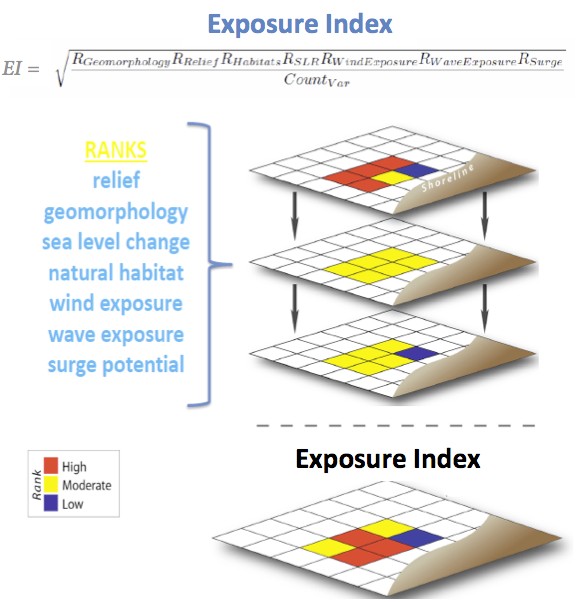 We calculated the role of habitats in reducing coastal exposure for every segment of coastline using the difference between two modeled scenarios: one with present day natural habitats (RHabitat follows rankings in Table S1) and one where all natural habitats were absent (RHabitat = 5). We classified the role of habitat for each segment as Highest, Medium, or Lowest using the Natural Breaks (Jenks) method in ArcMap 10.1. These classifications are relative to the overall distribution of EI reductions and are thus sensitive to area modeled (i.e. a segment with a High value when modeling only Marin County may not be classified as High if considering the entire California coast). While the raw EI values and the role of habitat remain the same when using the same input parameters, the classifications of relative habitat roles that we present are specific to Marin County only. Model limitationsOne limitation of this modeling approach is that the dynamic interactions of complex coastal processes occurring in a region are overly simplified into the geometric mean of seven variables and exposure categories (Arkema et al., 2017; Sharp et al., 2018). InVEST does not model storm surge or wave fields in nearshore regions. More importantly, the model does not consider the amount and quality of habitats, and it does not provide quantitative estimates of how habitats reduce coastal hazards. The model does not consider any hydrodynamic or sediment transport processes: it assumes that regions that belong to the same broad geomorphic exposure class behave similarly. In addition, using this model, we assume that natural habitats provide protection to regions that are protected against erosion independent of their geomorphology classification (i.e., rocky cliffs). This limitation artificially deflates the relative vulnerability of these regions and inflates the relative vulnerability of regions that have a high geomorphic index. Based on these limitations and assumptions, the InVEST Coastal Vulnerability tool is an informative approach to investigate relative exposure for a coastline and identify locations where coastal habitats contribute significantly to reducing exposure (Arkema et al., 2013; Ruckelshaus et al., 2016). However, for local scale decisions regarding locally specific geomorphic conditions, more quantitative analysis including local nearshore processes is needed.  Coastal Zoning MapsWe aimed to identify where areas of high exposure to coastal hazards (high Exposure Index) aligned with areas of relatively dense residential and commercial development, particularly in areas of key economic or cultural significance for Marin County. The Coastal Vulnerability Model produced a shapefile containing the Exposure Index value for each segment of coast. We combined this with zoning maps (Marin County Community Development Agency, 2015) to locate where various adaptation options would be more feasible. The zone types included: Agriculture Production ZoneAgriculture Residential PlannedAgriculture and ConservationLimited Roadside BusinessOpen AreaResidential AgricultureResidential Multiple PlannedResidential Single FamilyResidential Single Family PlannedResidential Two FamilyResort and Commercial RecreationVillage Commercial Residential Where high Exposure Index coincided with more dense development types (Residential Two Family, Resort and Commercial Recreation, Village Commercial Recreation), we considered adaptation strategies involving “retreat” options to be more difficult. Conversely, in spaces designated as Agriculture, Open Area, or any “Planned” development (not yet developed), we considered nature-based strategies and preventative policies to be more feasible.ReferencesArkema, K.K., Griffin, R., Maldonado, S., Silver, J., Suckale, J., Guerry, A.D., 2017. Linking social, ecological, and physical science to advance natural and nature-based protection for coastal communities: Advancing protection for coastal communities. Annals of the New York Academy of Sciences 1399, 5–26. https://doi.org/10.1111/nyas.13322Arkema, K.K., Guannel, G., Verutes, G., Wood, S.A., Guerry, A., Ruckelshaus, M., Kareiva, P., Lacayo, M., Silver, J.M., 2013. Coastal habitats shield people and property from sea-level rise and storms. Nature Climate Change 3, 913–918. https://doi.org/10.1038/nclimate1944California Coastal Commission, 2014. Coastal Erosion Armoring (Spatial Dataset). Coastal Sediment Master Plan Spatial Data Database, San Francisco, California. URL http://www.dbw.ca.gov/csmw/SpatialData.aspxCalifornia Department of Fish and Wildlife, 2015. Marine Region GIS Downloads [WWW Document]. Marine Regions GIS Downloads. URL https://www.wildlife.ca.gov/Conservation/Marine/GIS/Downloads (accessed 11.20.18).Foxgrover, A., Barnard, P., 2012. A Seamless, High-Resolution Digital Elevation Model (DEM) of the North-Central California Coast (Data Series). United States Geological Survey, Reston, VA.Kraus, N.C., 1988. The Effects of Seawalls on the Beach: An Extended Literature Review. Journal of Coastal Research 4, 1–28.Marin County Community Development Agency, 2015. Marine County Zoning.National Oceanic and Atmospheric Administration, Office of Response and Restoration, 2002. Environmental Sensitivity Index Guidelines, Version 3.0 (NOAA Technical Memorandum NOS OR&R 11). Hazardous Materials Response Division, Seattle, WA.National Research Council, 2012. Sea-Level Rise for the Coasts of California, Oregon, and Washington: Past, Present, and Future. National Academies Press, Washington, D.C. https://doi.org/10.17226/13389Ruckelshaus, M.H., Guannel, G., Arkema, K., Verutes, G., Griffin, R., Guerry, A., Silver, J., Faries, J., Brenner, J., Rosenthal, A., 2016. Evaluating the Benefits of Green Infrastructure for Coastal Areas: Location, Location, Location. Coastal Management 44, 504–516. https://doi.org/10.1080/08920753.2016.1208882Sharp, R., Tallis, H., Ricketts, T., Guerry, A.D., Wood, S.A., Chaplin-Kramer, R., Nelson, E., Ennaanay, D., Wolny, S., Olwero, N., Vigerstol, K., Pennington, D., Mendoza, G., Aukema, J., Foster, J., Forrest, J., Cameron, D., Arkema, K., Lonsdorf, E., Kenedy, C., Verutes, G., Kim, C.K., Guannel, G., Papenfus, M., Toft, J., Marsik, M., Berhardt, J., Griffin, R., Glowinski, K., Chaumont, N., Perelman, A., Lacayo, M., Mandle, L., Hamel, P., Vogl, A., Rogers, L., Bierbower, W., 2018. InVEST User’s Guide. The Natural Capital Project, Stanford University, University of Minnesota, The Nature Conservancy, and World Wildlife Fund, Stanford, California.Tolman, H.L., National Oceanic and Atmospheric Administration, 2014. User manual and system documentation of WAVEWATCH III R version 4.18 (Technical Report). Environmental Modeling Center, College Park, MD.Risk categoryVery LowLowModerateHighVery HighNumeric rank12345GeomorphologyRocky shore, high cliffs, seawallsMedium cliff, sheltered coast, bulkheads, small seawallsLow cliff, glacial drift, alluvial plain, revetments, rip-rapCobble beach, estuary, lagoon, bluffBarrier beach, sand beach, mud flat, deltaNeighbor effect of seawalls (ranking change)Non-sand, non-mud geomorphology next to seawallMud geomorphology next to seawallSand geomorphology next to seawallRelief41st – 60th percentileNatural HabitatsHigh sand dune, wetlandLow sand duneSeagrass, kelpNo habitatSea Level Change0th – 20th percentile21st – 40th percentile41st – 60th percentile61st – 80th percentile81st – 100th percentileWave Exposure0th – 20th percentile21st – 40th percentile41st – 60th percentile61st – 80th percentile81st – 100th percentileWind Exposure0th – 20th percentile21st – 40th percentile41st – 60th percentile61st – 80th percentile81st – 100th percentileSurge Potential0th – 20th percentile21st – 40th percentile41st – 60th percentile61st – 80th percentile81st – 100th percentileHabitatProtective Distance (m)Habitat RankKelp2004Low Dune3003High Dune3002Seagrass5004Wetlands5003